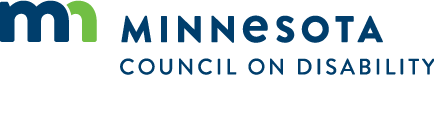 Meeting Minutes: Full CouncilDate: Wednesday, April 14, 2021 
Location: 121 East 7th Place, St. Paul, MN 55101
As provided by MN Stat. 13D.021, the meeting was held electronicallyAttendanceCouncil MembersStaffDavid Dively, E.D.Shannon HartwigTrevor TurnerChad MillerLinda GremillionDavid FenleyEx-Officio MembersHoly Anderson, MDEScott Beutel, MDHRRoberta Kitlinski, DEEDChris McVey, DEEDKenda RichardsonJennell Stai, MDVAWendy Wulff, METCSilvia Vaccaro, MDORMegan AndersonMeeting called to order at 2:08 pmAction: Motion to approve agenda with the addition to MCD staff present will introduce themselves, by Dawn Bly, and seconded by Jennifer Foley, motion unanimously passed by roll call vote, with 10 in favor and four members absent.Policy Monitoring and Frameworks Committee Introductions The members of the Policy and Frameworks committee introduced themselves to the rest of the group.Hope Johnson, Jennifer Foley and Ted Stamp provided a brief introduction.Staff introductionsStaff members of the agency introduced themselves to the group.David Dively, David Fenley, Trevor turner, Linda Gremillion, Chad Miller and Shannon Hartwig provided a brief introduction.Approval of MinutesThere were a group of minutes for the following dates February 11, 2021, March 2, 2021, December 9, 2020, November 4, 2020, and October 7, 2020, the munities were not approved at the time of the meeting, while there were posted and sent out the actual action of approval was overlooked.Action: A motion was made by Trent Dilks to approve the five sets of minutes as presented Myrna Peterson seconded the motion. Passed by roll call vote, with 9 in favor, two abstain and three members absent.Council member Business, Committee appointmentsDiscussion about appointing new member Dawn Bly to the external Relationships committee.Action: A motion was made by Myrna Peterson to approve the adding Dawn to the external relationships committee, it was seconded by Leigh Lake. Passed by roll call vote, with 10 in favor, one abstain and three members absent.Preview of next steps for the CouncilDiscussion, David Dively and Nikki Villavicencio gave a review of the items that will be coming up before the June meeting. During the transition two committees were formed and the work created is bringing the polices forward, Governance Process Quadrant, Executive Director Delegation Quadrant, Executive Director Limitation Quadrant.  Discussion includes the possibility of expanding the timeframes for the next few council meetings. The group was acceptive of dedicating more time for this important work at hand.Executive Director ReportDavid Dively provided the Executive Director report.  Reference to document Executive-Director-Report-2021-04-14 (1).doc was presented to member with the meeting packet materials and is posted on the agency website page dedicated to the meeting materials.Legislative ReportTrevor Turner provided the group with a brief update on the work he is focused on. Topics include Minnesota Council on Disability Budgets, Interactive Process amendment– Minnesota Human Rights Act, Restoring Community Access to the Personal Care Assistant (PCA) Program Bill, Out-of-Network coverage for diagnosis and treatment of rare diseases, Rare Disease Advisory Council (RDAC) Amendment, Website Accessibility Grants Program, Sensory Accessibility Grants Program, State Employment & Retention of Employees with Disabilities (ERED), and Service Animal Statutory Changes.Council approach to policy positionsTrent Dilks brought forth a suggestion for the following items 1, May, get Council Member input and 2. July, adopt policy agenda for 2022 session. Discussion about a resolution based approach to the council policy agenda.Position Description for Ex-Officio MembersDavid Dively provided the group with a brief update on the work around the position description for ex-offico members. It will be included in the onboarding process.Public CommentNo Public Comment.Adjourned 4:02 pmSubmitted By: Shannon HartwigCouncil MemberAttendanceNikki VillavicencioPresentTrent DilksPresentQuinn NystromAbsent/ExcusedMyrna PetersonPresentHope JohnsonPresentTed StampPresentAndrew ChristensenPresentChristy Caez ClaudioPresentMuzamil IbrahimPresent Joined at 2:35 pmDave JohnsonPresent Joined at 3:00 pmLeigh LakePresentJennifer FoleyPresentJohn FechterPresentDawn BlyPresent